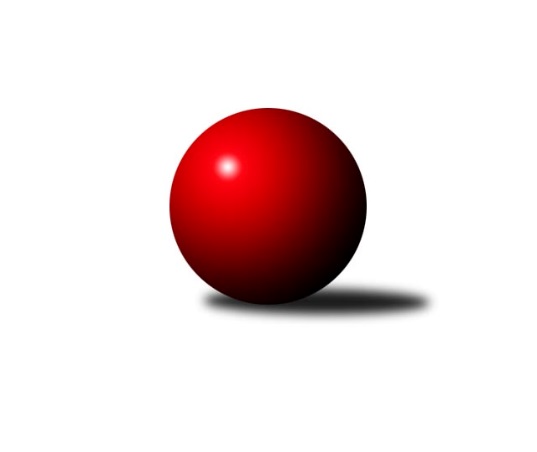 Č.4Ročník 2018/2019	13.10.2018Nejlepšího výkonu v tomto kole: 3277 dosáhlo družstvo: TJ Odry 3. KLM C 2018/2019Výsledky 4. kolaSouhrnný přehled výsledků:KK Šumperk A	- TJ Opava 	2:6	3000:3041	10.5:13.5	13.10.TJ Tatran Litovel 	- TJ Sokol Bohumín 	6:2	3203:3063	17.5:6.5	13.10.KK Jiskra Rýmařov 	- Sokol Přemyslovice 	7:1	3269:3153	14.0:10.0	13.10.TJ Odry 	- TJ Horní Benešov A	5:3	3277:3252	13.0:11.0	13.10.KK Šumperk B	- TJ Prostějov 	2:6	2791:2995	7.5:16.5	13.10.TJ Sokol Machová 	- KK Zábřeh B	5:3	3225:3153	12.0:12.0	13.10.Tabulka družstev:	1.	TJ Opava	4	4	0	0	26.0 : 6.0 	55.5 : 40.5 	 3201	8	2.	TJ Horní Benešov A	4	3	0	1	22.0 : 10.0 	56.0 : 40.0 	 3262	6	3.	TJ Prostějov	4	3	0	1	19.0 : 13.0 	51.0 : 45.0 	 3174	6	4.	KK Jiskra Rýmařov	4	3	0	1	19.0 : 13.0 	48.5 : 47.5 	 3148	6	5.	TJ Sokol Bohumín	4	2	0	2	17.0 : 15.0 	47.5 : 48.5 	 3102	4	6.	TJ Odry	4	2	0	2	15.0 : 17.0 	53.5 : 42.5 	 3167	4	7.	Sokol Přemyslovice	4	2	0	2	15.0 : 17.0 	51.5 : 44.5 	 3102	4	8.	TJ Sokol Machová	4	2	0	2	14.0 : 18.0 	40.5 : 55.5 	 3181	4	9.	KK Zábřeh B	4	1	0	3	14.0 : 18.0 	45.0 : 51.0 	 3176	2	10.	TJ Tatran Litovel	4	1	0	3	11.0 : 21.0 	49.5 : 46.5 	 3164	2	11.	KK Šumperk B	4	1	0	3	10.0 : 22.0 	34.0 : 62.0 	 3026	2	12.	KK Šumperk A	4	0	0	4	10.0 : 22.0 	43.5 : 52.5 	 3135	0Podrobné výsledky kola:	 KK Šumperk A	3000	2:6	3041	TJ Opava 	Miroslav Smrčka	136 	 125 	 121 	141	523 	 1:3 	 562 	 141	142 	 147	132	Petr Bracek	Gustav Vojtek *1	98 	 121 	 108 	125	452 	 0:4 	 494 	 123	123 	 119	129	Michal Blažek	Pavel Košťál	119 	 122 	 115 	134	490 	 2:2 	 491 	 143	118 	 117	113	Rudolf Haim	Marek Zapletal	142 	 123 	 125 	128	518 	 2:2 	 478 	 106	130 	 108	134	Břetislav Mrkvica	Jaroslav Sedlář	123 	 137 	 116 	129	505 	 3.5:0.5 	 475 	 117	118 	 116	124	Maciej Basista	Petr Matějka	131 	 122 	 149 	110	512 	 2:2 	 541 	 133	119 	 146	143	Milan Jahnrozhodčí: Heinisch Pavelstřídání: *1 od 26. hodu Adam BělaškaNejlepší výkon utkání: 562 - Petr Bracek	 TJ Tatran Litovel 	3203	6:2	3063	TJ Sokol Bohumín 	Petr Axmann	135 	 132 	 136 	141	544 	 4:0 	 489 	 115	126 	 115	133	Jan Zaškolný	Jiří Fiala	145 	 135 	 131 	144	555 	 3.5:0.5 	 510 	 129	135 	 119	127	Fridrich Péli	Jiří Čamek	132 	 140 	 137 	144	553 	 3:1 	 507 	 134	134 	 119	120	Aleš Kohutek	František Baleka	121 	 145 	 124 	112	502 	 2:2 	 507 	 129	121 	 120	137	Štefan Dendis	Kamil Axmann	112 	 129 	 126 	154	521 	 3:1 	 512 	 134	123 	 124	131	Karol Nitka	David Čulík	121 	 126 	 134 	147	528 	 2:2 	 538 	 132	135 	 129	142	Petr Kuttlerrozhodčí: Vymazal LudvíkNejlepší výkon utkání: 555 - Jiří Fiala	 KK Jiskra Rýmařov 	3269	7:1	3153	Sokol Přemyslovice 	Michal Davidík	139 	 137 	 142 	131	549 	 4:0 	 502 	 138	105 	 130	129	Jan Sedláček	Ladislav Stárek	113 	 154 	 145 	130	542 	 2:2 	 532 	 145	109 	 139	139	Marek Kankovský	Antonín Sochor	147 	 158 	 140 	143	588 	 2:2 	 541 	 110	133 	 149	149	Michal Kolář	Jaroslav Heblák	135 	 150 	 142 	123	550 	 3:1 	 519 	 127	125 	 132	135	Jiří Šoupal	Ladislav Janáč	148 	 154 	 127 	130	559 	 2:2 	 544 	 133	140 	 138	133	Radek Grulich	Jaroslav Tezzele	128 	 116 	 108 	129	481 	 1:3 	 515 	 146	119 	 138	112	Eduard Tomekrozhodčí: Hampl MarekNejlepší výkon utkání: 588 - Antonín Sochor	 TJ Odry 	3277	5:3	3252	TJ Horní Benešov A	Marek Frydrych	147 	 161 	 127 	150	585 	 3.5:0.5 	 520 	 115	133 	 122	150	Martin Bilíček *1	Stanislav Ovšák	130 	 147 	 129 	124	530 	 0:4 	 571 	 136	154 	 131	150	Vladislav Pečinka	Daniel Ševčík st.	131 	 130 	 116 	149	526 	 2:2 	 545 	 145	122 	 147	131	Miroslav Petřek ml.	Vojtěch Rozkopal	150 	 122 	 136 	124	532 	 2:2 	 531 	 135	137 	 137	122	Vlastimil Skopalík	Petr Dvorský	118 	 154 	 131 	140	543 	 1.5:2.5 	 550 	 118	133 	 155	144	Jiří Hendrych	Karel Chlevišťan	150 	 136 	 137 	138	561 	 4:0 	 535 	 141	135 	 127	132	Kamil Kubešarozhodčí: Zajíček Jaroslavstřídání: *1 od 61. hodu Petr KozákNejlepší výkon utkání: 585 - Marek Frydrych	 KK Šumperk B	2791	2:6	2995	TJ Prostějov 	Michal Gajdík	140 	 105 	 139 	132	516 	 3:1 	 494 	 123	126 	 127	118	Michal Smejkal	Jaromír Rabenseifner	106 	 103 	 116 	136	461 	 1.5:2.5 	 476 	 123	114 	 116	123	Bronislav Diviš	Milan Vymazal	116 	 112 	 109 	108	445 	 0:4 	 497 	 125	122 	 126	124	Aleš Čapka	Pavel Heinisch	120 	 136 	 126 	127	509 	 2:2 	 497 	 129	124 	 116	128	Jan Pernica	Jaroslav Vymazal	115 	 103 	 92 	129	439 	 1:3 	 503 	 137	121 	 118	127	Roman Rolenc	Libor Příhoda	96 	 107 	 109 	109	421 	 0:4 	 528 	 129	137 	 126	136	Miroslav Znojilrozhodčí: Matějka PetrNejlepší výkon utkání: 528 - Miroslav Znojil	 TJ Sokol Machová 	3225	5:3	3153	KK Zábřeh B	Roman Hrančík	142 	 133 	 160 	130	565 	 3:1 	 496 	 115	141 	 120	120	Jiří Srovnal	Milan Dovrtěl	128 	 126 	 138 	126	518 	 2:2 	 511 	 135	120 	 122	134	Jiří Michalčík	Bohuslav Husek	146 	 117 	 157 	112	532 	 2:2 	 535 	 122	144 	 129	140	Lukáš Krejčí	Vlastimil Brázdil	141 	 141 	 132 	126	540 	 0.5:3.5 	 568 	 141	146 	 142	139	Martin Vitásek	Michal Laga	118 	 137 	 136 	129	520 	 3:1 	 496 	 125	124 	 122	125	Miroslav Štěpán	Miroslav Míšek	147 	 137 	 139 	127	550 	 1.5:2.5 	 547 	 153	137 	 128	129	Jiří Michálekrozhodčí: Divílek MichaelNejlepší výkon utkání: 568 - Martin VitásekPořadí jednotlivců:	jméno hráče	družstvo	celkem	plné	dorážka	chyby	poměr kuž.	Maximum	1.	Václav Švub 	KK Zábřeh B	577.75	376.5	201.3	2.8	2/3	(600)	2.	Marek Frydrych 	TJ Odry 	565.67	380.0	185.7	3.5	3/3	(585)	3.	Miroslav Míšek 	TJ Sokol Machová 	564.25	380.0	184.3	2.8	2/3	(584)	4.	Kamil Axmann 	TJ Tatran Litovel 	564.25	386.0	178.3	4.3	2/3	(592)	5.	Vladislav Pečinka 	TJ Horní Benešov A	564.00	378.7	185.3	3.7	3/3	(590)	6.	Roman Hrančík 	TJ Sokol Machová 	563.67	374.8	188.8	2.5	3/3	(596)	7.	Petr Bracek 	TJ Opava 	562.17	367.3	194.8	3.8	3/3	(584)	8.	Vlastimil Brázdil 	TJ Sokol Machová 	555.00	379.3	175.7	4.3	3/3	(567)	9.	Kamil Kubeša 	TJ Horní Benešov A	554.83	365.0	189.8	2.3	3/3	(590)	10.	Ladislav Stárek 	KK Jiskra Rýmařov 	552.67	368.7	184.0	2.7	3/3	(582)	11.	Karel Chlevišťan 	TJ Odry 	550.67	357.0	193.7	3.0	3/3	(571)	12.	Vlastimil Skopalík 	TJ Horní Benešov A	546.00	371.0	175.0	6.3	2/3	(561)	13.	Milan Jahn 	TJ Opava 	545.33	364.3	181.0	5.0	3/3	(559)	14.	Petr Axmann 	TJ Tatran Litovel 	544.50	365.5	179.0	6.0	2/3	(545)	15.	Marek Zapletal 	KK Šumperk A	542.33	361.3	181.0	4.8	3/3	(568)	16.	Jaroslav Sedlář 	KK Šumperk A	541.50	364.5	177.0	5.2	3/3	(601)	17.	Petr Rak 	TJ Horní Benešov A	540.50	367.5	173.0	4.5	2/3	(544)	18.	Miroslav Petřek  ml.	TJ Horní Benešov A	539.33	354.0	185.3	7.3	3/3	(563)	19.	Jan Pernica 	TJ Prostějov 	538.83	359.5	179.3	4.2	3/3	(563)	20.	Jiří Hendrych 	TJ Horní Benešov A	538.67	361.7	177.0	6.3	3/3	(560)	21.	Radek Grulich 	Sokol Přemyslovice 	538.50	359.7	178.8	2.7	3/3	(563)	22.	Roman Rolenc 	TJ Prostějov 	538.33	357.3	181.0	4.0	3/3	(573)	23.	Michal Gajdík 	KK Šumperk B	537.83	347.8	190.0	5.2	3/3	(565)	24.	Miroslav Znojil 	TJ Prostějov 	537.83	361.0	176.8	4.8	3/3	(553)	25.	Maciej Basista 	TJ Opava 	536.83	368.7	168.2	5.5	3/3	(586)	26.	Jiří Čamek 	TJ Tatran Litovel 	535.50	358.5	177.0	4.8	2/3	(553)	27.	Martin Bilíček 	TJ Horní Benešov A	535.25	346.5	188.8	2.5	2/3	(571)	28.	František Baleka 	TJ Tatran Litovel 	535.00	364.8	170.3	5.3	2/3	(560)	29.	Antonín Sochor 	KK Jiskra Rýmařov 	534.00	362.7	171.3	5.3	3/3	(588)	30.	Petr Matějka 	KK Šumperk A	531.67	355.0	176.7	4.5	3/3	(561)	31.	Petr Dvorský 	TJ Odry 	531.50	370.0	161.5	6.3	3/3	(570)	32.	Petr Kuttler 	TJ Sokol Bohumín 	531.33	355.0	176.3	4.3	3/3	(556)	33.	Fridrich Péli 	TJ Sokol Bohumín 	531.17	359.5	171.7	5.2	3/3	(589)	34.	Martin Vitásek 	KK Zábřeh B	529.50	352.7	176.8	5.8	3/3	(568)	35.	Jiří Michálek 	KK Zábřeh B	528.75	343.5	185.3	4.0	2/3	(547)	36.	Michal Blažek 	TJ Opava 	527.67	361.8	165.8	5.3	3/3	(565)	37.	Jiří Fiala 	TJ Tatran Litovel 	525.75	351.3	174.5	5.8	2/3	(555)	38.	Michal Smejkal 	TJ Prostějov 	525.00	346.0	179.0	2.8	2/3	(567)	39.	Lukáš Krejčí 	KK Zábřeh B	524.75	345.8	179.0	10.5	2/3	(535)	40.	Miroslav Štěpán 	KK Zábřeh B	524.33	361.2	163.2	8.3	3/3	(541)	41.	Pavel Košťál 	KK Šumperk A	523.67	355.7	168.0	8.5	3/3	(549)	42.	Aleš Kohutek 	TJ Sokol Bohumín 	522.83	354.5	168.3	2.8	3/3	(538)	43.	Miroslav Smrčka 	KK Šumperk A	522.33	351.0	171.3	5.5	3/3	(529)	44.	Břetislav Mrkvica 	TJ Opava 	522.00	358.7	163.3	8.3	3/3	(553)	45.	Pavel Heinisch 	KK Šumperk B	521.17	357.2	164.0	5.0	3/3	(541)	46.	Aleš Čapka 	TJ Prostějov 	520.67	363.0	157.7	9.2	3/3	(550)	47.	Karol Nitka 	TJ Sokol Bohumín 	520.17	358.7	161.5	7.3	3/3	(551)	48.	Eduard Tomek 	Sokol Přemyslovice 	519.50	345.5	174.0	4.7	3/3	(596)	49.	Stanislav Ovšák 	TJ Odry 	519.17	356.0	163.2	8.7	3/3	(531)	50.	Michal Davidík 	KK Jiskra Rýmařov 	519.00	349.5	169.5	4.5	3/3	(549)	51.	Jiří Srovnal 	KK Zábřeh B	518.33	349.5	168.8	6.2	3/3	(538)	52.	Michal Laga 	TJ Sokol Machová 	518.25	369.8	148.5	10.3	2/3	(520)	53.	Jiří Šoupal 	Sokol Přemyslovice 	517.83	348.7	169.2	4.0	3/3	(548)	54.	Jaroslav Heblák 	KK Jiskra Rýmařov 	516.83	355.3	161.5	8.7	3/3	(550)	55.	David Čulík 	TJ Tatran Litovel 	516.00	348.7	167.3	3.7	3/3	(528)	56.	Michal Kolář 	Sokol Přemyslovice 	515.00	350.5	164.5	6.0	2/3	(541)	57.	Miroslav Sigmund 	TJ Tatran Litovel 	514.33	352.0	162.3	4.3	3/3	(525)	58.	Jaroslav Tezzele 	KK Jiskra Rýmařov 	513.17	344.2	169.0	4.3	3/3	(532)	59.	Ladislav Janáč 	KK Jiskra Rýmařov 	512.17	348.3	163.8	6.0	3/3	(559)	60.	Marek Kankovský 	Sokol Přemyslovice 	512.00	343.5	168.5	8.0	2/3	(532)	61.	Bohuslav Husek 	TJ Sokol Machová 	512.00	350.0	162.0	9.7	3/3	(532)	62.	Daniel Ševčík  st.	TJ Odry 	511.25	359.0	152.3	10.0	2/3	(526)	63.	Bronislav Diviš 	TJ Prostějov 	510.83	350.7	160.2	7.0	3/3	(561)	64.	Milan Dovrtěl 	TJ Sokol Machová 	507.50	355.2	152.3	10.7	3/3	(541)	65.	Jaroslav Vymazal 	KK Šumperk B	507.17	338.2	169.0	7.5	3/3	(528)	66.	Jan Zaškolný 	TJ Sokol Bohumín 	505.00	357.7	147.3	5.3	3/3	(522)	67.	Rostislav Biolek 	KK Šumperk B	502.00	345.5	156.5	7.0	2/3	(512)	68.	Jan Sedláček 	Sokol Přemyslovice 	501.17	341.5	159.7	4.7	3/3	(536)	69.	Rudolf Haim 	TJ Opava 	500.67	340.7	160.0	9.0	3/3	(547)	70.	Jiří Michalík 	TJ Sokol Machová 	500.00	352.0	148.0	11.0	2/3	(515)	71.	Jaromír Rabenseifner 	KK Šumperk B	491.00	348.0	143.0	6.7	3/3	(510)	72.	Martin Sedlář 	KK Šumperk B	489.50	351.5	138.0	8.0	2/3	(501)	73.	René Světlík 	TJ Sokol Bohumín 	489.25	348.0	141.3	11.0	2/3	(518)	74.	Milan Vymazal 	KK Šumperk B	476.33	334.3	142.0	12.2	3/3	(505)		Ivan Říha 	Sokol Přemyslovice 	550.50	355.0	195.5	1.5	1/3	(557)		Svatopluk Kříž 	TJ Opava 	538.50	365.5	173.0	4.0	1/3	(551)		Tomáš Valíček 	TJ Opava 	537.00	369.0	168.0	4.0	1/3	(537)		Vojtěch Zaškolný 	TJ Sokol Bohumín 	535.00	363.0	172.0	5.0	1/3	(535)		Vojtěch Rozkopal 	TJ Odry 	532.00	363.5	168.5	7.5	1/3	(532)		Miroslav Plachý 	TJ Prostějov 	531.00	362.0	169.0	4.0	1/3	(531)		Lukáš Horňák 	KK Zábřeh B	527.00	347.0	180.0	7.0	1/3	(527)		Ludvík Vymazal 	TJ Tatran Litovel 	525.00	349.0	176.0	5.0	1/3	(525)		Jakub Mokoš 	TJ Tatran Litovel 	525.00	360.0	165.0	11.0	1/3	(525)		Tomáš Fraus 	Sokol Přemyslovice 	525.00	361.0	164.0	3.0	1/3	(525)		Adam Bělaška 	KK Šumperk A	525.00	367.0	158.0	3.0	1/3	(525)		Daniel Malina 	TJ Odry 	514.00	352.0	162.0	8.0	1/3	(514)		Jiří Michalčík 	KK Zábřeh B	511.00	344.0	167.0	7.0	1/3	(511)		Martin Pěnička 	KK Zábřeh B	510.00	332.0	178.0	5.0	1/3	(510)		Štefan Dendis 	TJ Sokol Bohumín 	507.00	341.0	166.0	6.0	1/3	(507)		Jiří Vrobel 	TJ Tatran Litovel 	497.00	340.0	157.0	6.0	1/3	(497)		Lukáš Michalík 	TJ Sokol Machová 	476.00	348.0	128.0	13.0	1/3	(476)		Jan Semrád 	KK Šumperk A	457.00	345.0	112.0	15.0	1/3	(457)		Jaromír Lušovský 	TJ Odry 	455.00	315.0	140.0	19.0	1/3	(455)		Josef Grulich 	Sokol Přemyslovice 	452.00	323.0	129.0	13.0	1/3	(452)		Gustav Vojtek 	KK Šumperk A	426.00	320.0	106.0	19.0	1/3	(426)		Libor Příhoda 	KK Šumperk B	421.00	324.0	97.0	19.0	1/3	(421)Sportovně technické informace:Starty náhradníků:registrační číslo	jméno a příjmení 	datum startu 	družstvo	číslo startu22789	Marek Kankovský	13.10.2018	Sokol Přemyslovice 	5x7041	Vojtěch Rozkopal	13.10.2018	TJ Odry 	2x17121	Štefan Dendis	13.10.2018	TJ Sokol Bohumín 	1x9032	Pavel Košťál	13.10.2018	KK Šumperk A	4x22925	Libor Příhoda	13.10.2018	KK Šumperk B	1x11402	Petr Kozák	13.10.2018	TJ Horní Benešov A	1x
Hráči dopsaní na soupisku:registrační číslo	jméno a příjmení 	datum startu 	družstvo	8438	Jiří Michalčík	13.10.2018	KK Zábřeh B	Program dalšího kola:5. kolo20.10.2018	so	10:00	TJ Opava  - KK Šumperk B	20.10.2018	so	10:00	TJ Tatran Litovel  - TJ Sokol Machová 	20.10.2018	so	12:00	TJ Prostějov  - KK Jiskra Rýmařov 	20.10.2018	so	12:00	TJ Horní Benešov A - KK Šumperk A	20.10.2018	so	12:00	KK Zábřeh B - TJ Odry 	20.10.2018	so	13:30	TJ Sokol Bohumín  - Sokol Přemyslovice 	Nejlepší šestka kola - absolutněNejlepší šestka kola - absolutněNejlepší šestka kola - absolutněNejlepší šestka kola - absolutněNejlepší šestka kola - dle průměru kuželenNejlepší šestka kola - dle průměru kuželenNejlepší šestka kola - dle průměru kuželenNejlepší šestka kola - dle průměru kuželenNejlepší šestka kola - dle průměru kuželenPočetJménoNázev týmuVýkonPočetJménoNázev týmuPrůměr (%)Výkon1xAntonín SochorRýmařov5882xPetr BracekTJ Opava1105621xMarek FrydrychOdry5851xAntonín SochorRýmařov109.55882xVladislav PečinkaHorní Benešov A5711xMarek FrydrychOdry107.585852xMartin VitásekZábřeh B5682xMartin VitásekZábřeh B106.435683xRoman HrančíkMachová5651xMilan JahnTJ Opava105.895412xPetr BracekTJ Opava5623xRoman HrančíkMachová105.87565